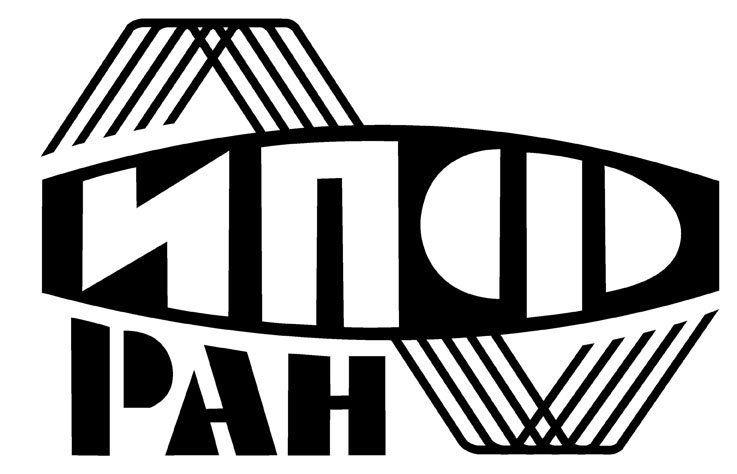 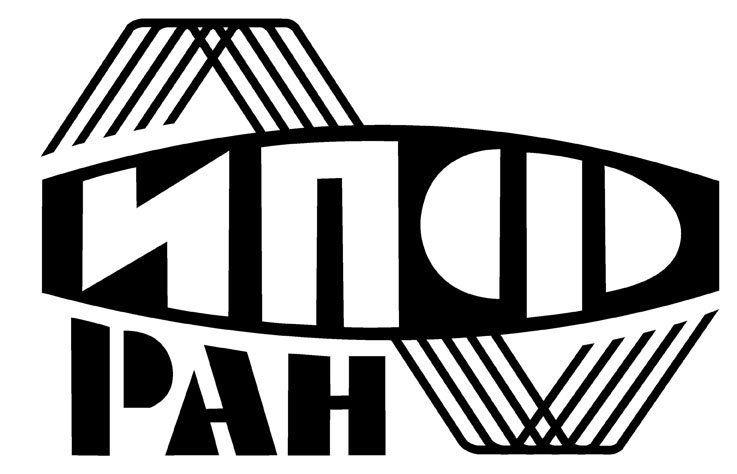 Пользовательское соглашение работника ИПФ РАННастоящее Пользовательское соглашение заключается между Федеральным государственным бюджетным научным учреждением «Федеральный исследовательский центр Институт прикладной физики им. А.В. Гапонова-Грехова Российской академии наук» (ИПФ РАН) и работником данной организации (далее – Пользователь) и является обязательным к соблюдению Пользователем при выполнении должностных обязанностей. Соглашение вступает в силу с момента подписания Соглашения Пользователем.ознакомился(лась) с:«Правилами пользования корпоративной электронной почтой ИПФ РАН»,«Правилами пользования локальной вычислительной сетью ИПФ РАН»,«Правилами пользования Личным кабинетом работника ИПФ РАН».Обязуюсь соблюдать вышеуказанные Правила в процессе исполнения должностных обязанностей.Соглашение аннулируется при прекращении трудовых отношений ИПФ РАН и Пользователя или в случае грубых или многократных нарушений Правил. При нарушениях, повлекших за собой уголовную, административную или гражданскую ответственность, Пользователь несёт ответственность в соответствии с действующими на территории Российской Федерации УК РФ, КоАП РФ, ГК РФ.Я, (ФИО): Пользователь:////подписьФИОФИОФИОФИО«        »20г